KULLANMA TALİMATIEFEMOLINE 1 mg/ml + 0,25 mg/ml  Göz Damlası, ÇözeltiGöze uygulanır.SterilEtkin madde:      Bir ml çözelti 1 mg florometolon ve 0,25 mg tetrizolin hidroklorür içerir.Yardımcı maddeler: Benzalkonyum klorür, alüminyum hidroksit jel pasta, borik asit, sodyum borat, sodyum klorür, disodyum EDTA, hidroksipropil metilselüloz, enjeksiyonluk suBu Kullanma Talimatında:EFEMOLINE nedir ve ne için kullanılır?EFEMOLINE’i kullanmadan önce dikkat edilmesi gerekenlerEFEMOLINE nasıl kullanılır?Olası yan etkiler nelerdir?EFEMOLINE’in saklanmasıBaşlıkları yer almaktadır.EFEMOLINE nedir ve ne için kullanılır?EFEMOLINE etkin madde olarak her ml’sinde 1 mg florometolon ve 0,25 mg tetrizolin hidroklorür içerir.EFEMOLINE 5 ml’lik damlalıklı plastik şişeler ile kullanıma sunulmaktadır.EFEMOLINE oftalmolojikler olarak adlandırılan bir ilaç grubuna dahildir ve gözünüzde meydana gelen alerji, bulaşıcı olmayan konjonktivit (bir çeşit göz iltihabı) ve gözün saydam cisminin (kornea) iltihabı veya bulaşıcı olmayan iltihaplanmanın (enflamasyon) tedavisi için kullanılır. EFEMOLINE’i kullanmadan önce dikkat edilmesi gerekenlerEFEMOLINE’i aşağıdaki durumlarda KULLANMAYINIZEğer:Florometolon, tetrizolin hidroklorür veya EFEMOLINE’in bileşiminde bulunan yardımcı maddelerden herhangi birine karşı (yardımcı maddeler listesine bakınız) alerjiniz varsaSizde bulaşıcı bir çeşit göz iltihabı (konjonktivit) veya gözün saydam cisminin bulaşıcı iltihabı (keratit) varsaGöz içi basıncınız yüksekse (dar açılı glokom)Kuru göz hastalığınız varsaGözünüzün saydam cisminde (kornea) anormal bir değişiklik, yara, uçuk ve diğer virüsle ilgili (viral) enfeksiyonlar varsaGözünüzde mantar hastalığı varsa. EFEMOLINE 6 yaşından küçük çocuklarda kullanılmamalıdır.EFEMOLINE içeriğinde steroid grubundan bir madde bulunmaktadır. Kornea veya sklera gibi göz küresinin tabakalarında incelmeye yol açan hastalık durumlarında, hastalara yüzeyel olarak steroidlerin uygulanması bu tabaklarda perforasyona (delinmeye) neden olabilir.EFEMOLINE’i aşağıdaki durumlarda DİKKATLİ KULLANINIZEğer:Kontakt lens kullanıyorsanız Şiddetli kardiyovasküler hastalıklarınız varsa (ör: koroner hastalıklar, hipertansiyon, feokromasitoma) ve metabolik bozukluklar (ör: hipertiroidizm, diyabet) söz konusu ise, monoamin oksidaz inhibitörleri (depresif sendromlar ve sosyal fobi tedavisinde kullanılan moklobemid gibi maddeleri içeren ilaçlar) ya da tansiyonu yükseltme potansiyeli olan diğer ilaçları kullanıyorsanızKatarakt veya herpes simpleks (sıklıkla dudak çevresinde ya da genital bölgede uçuk yapan bir virüs hastalığı) enfeksiyonları öykünüz varsa Burun içinin çok kuru olduğu “Rhinitis sicca” denen bir hastalığınız varsa. Az akıntılı veya hiç akıntı yaratmayan kronik rinitiniz (burun iltihabı) varsa. Geçici olarak bırakılmasından sonra artan kan akışı nedeniyle ilacın kesilmesini takiben reaktif hiperemi (fazla miktarda kanlanma) meydana gelebilir.EFEMOLINE uzun süreli kullanıma uygun değildir. Tedavi 2 ila 3 günden fazla sürecekse, özellikle sistemik yan etkiler, göz içi basınç ve ikincil enfeksiyonlar yönünden izleme gereklidir.Kronik göz iltihabının semptomları devam ediyorsa mantar enfeksiyonu ihtimali düşünülmelidir.Göz enfeksiyonları EFEMOLINE ile maskelenebilir, aktifleşebilir veya kötüleşebilir. EFEMOLINE’in bileşenlerine karşı aşırı duyarlılık reaksiyonları maskelenebilir.Kortikosteroidler, gözleri etkilenen hastalarda, göz içi sıvı basıncını arttırabilir. Bu özellik florometolonda çok belirgin olmasa da, uzun süreli kullanımda, gözdeki sıvı basıncı dikkatli bir şekilde kontrol edilmelidir. Uzun süreli kullanımı lenste matlaşma riski teşkil eder.Bu uyarılar geçmişteki herhangi bir dönemde dahi olsa sizin için geçerliyse lütfen doktorunuza danışınız.EFEMOLINE’in yiyecek ve içecek ile kullanılması: Kullanım yolu nedeniyle yiyecek ve içeceklerle etkileşimi yoktur.Hamilelikİlacı kullanmadan önce doktorunuza veya eczacınıza danışınız.EFEMOLINE’i doktorunuz gerekli görmedikçe gebelik döneminde kullanmayınız.Tedaviniz sırasında hamile olduğunuzu fark ederseniz hemen doktorunuza veya eczacınıza danışınız. Emzirmeİlacı kullanmadan önce doktorunuza veya eczacınıza danışınız.EFEMOLINE’i doktorunuz gerekli görmedikçe emzirme döneminde kullanmayınız.Araç ve makine kullanımıEFEMOLINE’i gözünüze damlattıktan sonra görüşünüzde bulanıklık yaşayabilirsiniz. Böyle bir durumda görüşünüz tam olarak düzelmeden araç ve makine kullanmamalısınız.EFEMOLINE’in içeriğinde bulunan bazı yardımcı maddeler hakkında önemli bilgilerEFEMOLINE koruyucu olarak benzalkonyum klorür maddesini içerdiğinden gözde tahrişe (iritasyon) sebebiyet verebilir. Yumuşak kontakt lenslerle temasından kaçınınız. Uygulamadan önce kontakt lensi çıkartınız ve lensi takmak için en azından 15 dakika bekleyiniz. Yumuşak kontakt lenslerin renklerinin bozulmasına neden olduğu bilinmektedir.Diğer ilaçlar ile birlikte kullanımıMonoaminooksidaz inhibitörleri (depresif sendromlar ve sosyal fobi tedavisinde kullanılan moklobemid gibi maddeleri içeren ilaçlar) ve trisiklik antidepresan (depresif durumların tedavisinde kullanılan amineptin, amitriptilin, amoksapin, despiramin, doksepin, dosulepim, imipramin, klomipramin, lofepramin, notriptilin, opipramol, protriptilin, trimipramin gibi maddeleri içeren ilaçlar) grubundaki ilaçlarla dikkatli kullanılmalıdır.EFEMOLINE’e ek olarak başka göz ilaçları kullanılması gerektiğinde, iki ilaç en az 5 dakika ara ile uygulanmalıdır.Eğer reçeteli ya da reçetesiz herhangi bir ilacı şu anda kullanıyorsanız veya son zamanlarda kullandınızsa lütfen doktorunuza veya eczacınıza bunlar hakkında bilgi veriniz.3.  EFEMOLINE nasıl kullanılır?Uygun kullanım ve doz/uygulama sıklığı için talimatlar:Doktorunuz başka şekilde tavsiye etmediği sürece göz içine günde 2-3 defa 1 damla damlatılır.Hastalığınızın derecesine göre doktorunuz, yetişkin dozunu ilk 24-48 saat için arttırabilir.Uygulama yolu ve metodu:Uygulamadan önce ellerinizi yıkayınız.Kullanmadan önce iyice çalkalayınız. Aşağıda belirtildiği şekilde gözünüze uygulayınız:Değişik yaş grupları:Çocuklarda kullanım: EFEMOLINE 6 yaşın altındaki çocuklarda kullanılmamalıdır.Yaşlılarda kullanım: EFEMOLINE’in yaşlı hastalarda etkinlik ve güvenliliği araştırılmamıştır.Özel kullanım durumları:Böbrek/Karaciğer yetmezliği: EFEMOLINE’in böbrek veya karaciğer yetmezliği olan hastalarda etkinlik ve güvenliliği araştırılmamıştır.Eğer EFEMOLINE’in etkisinin çok güçlü veya zayıf olduğuna dair bir izleniminiz var ise doktorunuz veya eczacınız ile konuşunuz.Kullanmanız gerekenden daha fazla EFEMOLINE kullandıysanız:EFEMOLINE’den kullanmanız gerekenden fazlasını kullanmışsanız bir doktor veya eczacı ile konuşunuz.EFEMOLINE’i kullanmayı unutursanız:Unutulan dozları dengelemek için çift doz uygulamayınız.EFEMOLINE ile tedavi sonlandırıldığındaki oluşabilecek etkilerDoktorunuza danışmadan EFEMOLINE ile tedavinizi yarıda kesmeyiniz, istenilen sonucu alamazsınız.4. Olası yan etkiler nelerdir?Tüm ilaçlar gibi, EFEMOLINE’in içeriğinde bulunan maddelere duyarlı olan kişilerde yan etkiler olabilir. Aşağıdakilerden biri olursa, EFEMOLINE'i  kullanmayı  durdurunuz ve DERHAL doktorunuza bildiriniz veya size en yakın hastanenin acil bölümüne başvurunuz: Alerjik reaksiyon, yüz veya boğazda şişmeye neden olan ciddi alerjik reaksiyon. Bunların hepsi çok ciddi yan etkilerdir. Bu çok ciddi yan etkilerin hepsi oldukça seyrek görülür.Eğer  bunlardan  biri  sizde mevcut ise, sizin EFEMOLINE’e karşı ciddi alerjiniz var demektir. Acil tıbbi müdahaleye veya hastaneye yatırılmanıza gerek olabilir. Aşağıdakilerden herhangi birini fark ederseniz, hemen doktorunuza bildiriniz veya size en yakın hastanenin acil bölümüne başvurunuz:Göz içi basıncında artış belirtileriŞişme, akma, kanlanma veya kuruma gibi göz enfeksiyonu belirtileriGözde yabancı cisim hissiGözün merceği veya beyazında matlıkGöz dokusundaki ikincil mantar enfeksiyonunda ilerlemeKornea erimesiGözbebeğinin delinmesiGözün beyaz kısmında oluşan rahatsızlık hissiGözde kurulukBunların hepsi ciddi yan etkilerdir. Acil tıbbi müdahale gerekebilir.Aşağıdakilerden herhangi birini fark ederseniz, doktorunuza söyleyiniz:Aşırı hassasiyet Enfeksiyon (özellikle dudak çevresinde ya da genital bölgede uçuk, mantar enfeksiyonu) Yaraların iyileşmesinde gecikme Göz bebeğinin aşırı derecede genişlemesi, gözün renkli kısmının küçülmesi ve gözkapağında sarkmaGözünüzün dış kısmını kaplayan şeffaf tabakada sinirlerin beslenmesinin kesintiye uğramasından doğan hasar (ancak 1 hafta tedaviden sonra oluşabilir).Gözyuvarının çukurdan çıkıntı yapmasıKalbin düzensiz, hızlı çarpması veya atması Kalpte anormal hızda kasılmalarŞiddetli ağrı, spazmYüksek tansiyonBaş ağrısıSolgun görünümİstemsiz irkilme veya titreme Aşırı terlemeDamlatıldıktan sonra yanma/batmaGözde kanlanmaGörmede bulanıklıkBunlar EFEMOLINE’in hafif yan etkileridir.Eğer bu kullanma talimatında bahsi geçmeyen herhangi bir yan etki ile karşılaşırsanız doktorunuzu veya eczacınızı bilgilendiriniz.Yan etkilerin raporlanması    Kullanma Talimatında yer alan veya almayan herhangi bir yan etki meydana gelmesi durumunda hekiminiz, eczacınız veya hemşireniz ile konuşunuz. Ayrıca karşılaştığınız yan etkileri www.titck.gov.tr  sitesinde yer alan “İlaç Yan Etki Bildirimi” ikonuna tıklayarak ya da 0 800 314 00 08 numaralı yan etki bildirim hattını arayarak Türkiye Farmakovijilans Merkezi (TÜFAM)’ne bildiriniz. Meydana gelen yan etkileri bildirerek kullanmakta olduğunuz ilacın güvenliliği hakkında daha fazla bilgi edinilmesine katkı sağlamış olacaksınız.   5. EFEMOLINE’in saklanmasıEFEMOLINE’i çocukların göremeyeceği, erişemeyeceği yerlerde ve ambalajında saklayınız.25°C’nin altındaki oda sıcaklığında saklayınız.Kullanmadan önce iyice çalkalayınız.Şişe açıldıktan sonra 15 gün içerisinde kullanılmalıdır. Kullanılmayan kısmı atınız.Son kullanma tarihiyle uyumlu olarak kullanınız.Ambalajdaki son kullanma tarihinden sonra EFEMOLINE’i kullanmayınız.Eğer üründe ve/veya ambalajında bozukluklar fark ederseniz EFEMOLINE’i kullanmayınız.Ruhsat Sahibi:           Thea Pharma İlaç Tic. Ltd. Şti.	Hakkı Yeten Cad. No:10 K: 21 	Fulya Beşiktaş-İstanbulÜretim yeri: 	Laboratoires Thea SAS, Clermont Ferrand, Fransa içinExcelvision AG, Riethofstrasse 1, CH-8422, Hettlingen İsviçreBu kullanma talimatı 25/08/2014 tarihinde onaylanmıştır.Bu ilacı kullanmaya başlamadan önce bu KULLANMA TALİMATINI dikkatlice okuyunuz, çünkü sizin için önemli bilgiler içermektedir.Bu kullanma talimatını saklayınız. Daha sonra tekrar okumaya ihtiyaç duyabilirsiniz.Eğer ilave sorularınız olursa, lütfen doktorunuza veya eczacınıza danışınız.Bu ilaç kişisel olarak sizin için reçete edilmiştir, başkalarına vermeyiniz.Bu ilacın kullanımı sırasında, doktora veya hastaneye gittiğinizde doktorunuza bu ilacı kullandığınızı söyleyiniz.Bu talimatta yazılanlara aynen uyunuz. İlaç hakkında size önerilen dozun dışında yüksek veya düşük doz kullanmayınız.1. Başınızı arkaya doğru eğiniz; bir elinizle alt göz kapağınızı yavaşça aşağı çekerek gözünüz ile göz kapağınız arasında bir çukur oluşturunuz.2. Diğer elinizle şişeyi baş aşağı, gözünüzün üstünde dik olarak tutunuz. Yavaşça sıkarak bir damla damlatınız. Damlalığın ucunu eliniz veya gözünüze değdirmemeye dikkat ediniz.3. Damlattıktan sonra gözünüzün iç ucuna parmak ucunuz ile 1-2 dakika bastırınız. Bu, ilacın gözyaşı kanallarından buruna akmasını önler.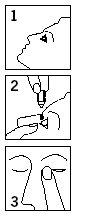 